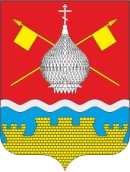 РОССИЙСКАЯ ФЕДЕРАЦИЯРОСТОВСКАЯ ОБЛАСТЬАДМИНИСТРАЦИЯ КРАСНОЯРСКОГО СЕЛЬСКОГО ПОСЕЛЕНИЯРАСПОРЯЖЕНИЕ14.03.2023г.                                         № 23                          ст. Красноярская «Об  утверждении  доклада о правоприменительной практике приосуществлении муниципального контроля в сфере благоустройства на территориимуниципального образования «Красноярское сельское поселение» в 2022 году 	В соответствии с частью 3 статьи 47  Федерального закона от 31.07.2020 № 248-ФЗ «О государственном контроле (надзоре) и муниципальном контроле в Российской Федерации, постановлением Правительства Российской Федерации от 07.12.2020 г. 
№ 2041 «Об утверждении требований к подготовке докладов о видах государственном контроле (надзора), муниципального контроля и сводного доклада о государственном контроле (надзоре), муниципальном контроле в Российской Федерации», Уставом муниципального образования «Красноярское сельское поселение», решением Собрания депутатов Красноярского сельского поселения от 24.12.2021г. № 25 « Об утверждении Положения о муниципальном контроле в сфере благоустройства на территории муниципального образования «Красноярское сельское поселение»:           1. Утвердить доклад о правоприменительной практике при осуществлении муниципального контроля в сфере благоустройства на территории муниципального образования  «Красноярское сельское поселение» в 2022 году, согласно приложения  1 к настоящему распоряжению.	2. Настоящее распоряжение подлежит размещению на официальном сайте Администрации Красноярского сельского поселения.	3. Контроль за исполнением настоящего распоряжения оставляю за собой.Глава  Администрации Красноярского сельского поселения                                          Е.А.Плутенко     Распоряжение вносит Главный специалист по земельным и имущественным отношениям                                            Приложение 1к распоряжению Администрации Красноярского  сельского поселенияот 14.03.2023 № 23Доклад о правоприменительной практике в сфере осуществления муниципального контроля  в сфере благоустройства на территории муниципального образования  «Красноярское сельское поселение» за 2022 г.Настоящий доклад подготовлен в соответствии с частью 3 статьи 47  Федерального закона от 31.07.2020 № 248-ФЗ «О государственном контроле (надзоре) и муниципальном контроле в Российской Федерации», постановлением Правительства Российской Федерации от 07.12.2020 г. 
№ 2041 «Об утверждении требований к подготовке докладов о видах государственном контроле (надзора), муниципального контроля и сводного доклада о государственном контроле (надзоре), муниципальном контроле в Российской Федерации».Нормативно – правовые акты, регламентирующие порядок исполнения функции по муниципальному контролю в сфере благоустройства являются:- Федеральный закон от 06.10.2003г. №131-ФЗ «Об общих принципах организации местного самоуправления в Российской Федерации»;- Федеральный закон от 31.07.2020г. №248-ФЗ «О государственном контроле (надзоре) и муниципальном контроле»;-  Решение собрания депутатов Красноярского сельского поселения от 08.04.2022г. № 35 «О принятии Устава муниципального образования «Красноярское сельское поселение»;   - Решение собрания депутатов Красноярского сельского поселения от 24.12.2021г. № 25 «Об утверждении Положения  о муниципальном контроле в сфере благоустройства на территории  муниципального образования «Красноярское сельское поселение»; Предметом муниципального контроля является:- обеспечение соблюдения обязательных требований в области благоустройства территории Красноярского  сельского поселения Цимлянского района Ростовской области, прав и законных интересов граждан, юридических лиц и индивидуальных предпринимателей.- выявление, предупреждение и пресечение нарушений требований в области благоустройства территории Красноярского  сельского поселения Цимлянского района Ростовской области.Задачей муниципального контроля является обеспечение соблюдения предприятиями, организациями независимо от их организационно-правовых форм и форм собственности, их руководителями, должностными лицами, индивидуальными предпринимателями обязательных требований и (или) требований, установленных муниципальными правовыми актами в сфере благоустройства территории. Муниципальный контроль  в сфере благоустройства осуществляется на основе управления рисками причинения вреда (ущерба), определяющего выбор профилактических мероприятий и контрольных мероприятий, их содержание (в том числе объем проверяемых обязательных требований), интенсивность и результаты, при этом администрацией на постоянной основе проводится мониторинг (сбор, обработка, анализ и учет) сведений, используемых для оценки и управления рисками причинения вреда (ущерба).При осуществлении муниципального контроля контрольный орган проводит следующие виды профилактических мероприятий:1) информирование;2) обобщение правоприменительной практики;3) объявление предостережения;4) консультирование;5)профилактический визит не проводился в связи отсутствия оснований. В целях реализации механизмов открытости, а также информирования граждан и юридических лиц на официальном сайте администрации муниципального образования размещается информация о нормативно-правовом регулировании вида контроля.Муниципальный контроль в сфере благоустройства осуществляется Контрольным органом посредством организации проведения следующих плановых и внеплановых контрольных мероприятий: инспекционный визит, рейдовый осмотр, документарная проверка, выездная проверка – при взаимодействии с контролируемыми лицами; наблюдение за соблюдением обязательных требований, выездное обследования – без взаимодействия с контролируемыми лицами.Плановые контрольные мероприятия проводятся на основании плана проведения плановых контрольных мероприятий на очередной календарный год. В 2022 году муниципальный контроль в сфере благоустройства, возложенный на Администрацию не проводился, в связи с отсутствием  плановых контрольных мероприятий, тем самым порядок и формы взаимодействия с другими органами государственного контроля (надзора), муниципального контроля не предусматривались в обязательном порядке. Внеплановые контрольные мероприятия в 2022 году также не проводились,  в связи с отсутствием обращений,  жалоб от граждан и юридических лиц.        	Оценка результативности и эффективности осуществления контроля в сфере благоустройства осуществляется на основании статьи 30 Федерального закона от 31.07.2020 № 248-ФЗ «О государственном контроле (надзоре) и муниципальном контроле в Российской Федерации». В целях недопущения нарушений обязательных требований установленных законодательством на официальном сайте администрации муниципального образования размещаются нормативные правовые акты, содержащие обязательные требования, оценка соблюдения которых является предметом муниципального контроля, а также актуальная информация по вопросам соблюдения требований действующего законодательства.